TEHNISKĀ SPECIFIKĀCIJA/ TECHNICAL SPECIFICATION Nr. TS 2729.xxx v1Iekštipa strāvmaiņi, 12kV, releju aizsardzībai/ Indoor current transformers, 12kV, relay protectionAttēlam ir informatīvs raksturs/ The image is informative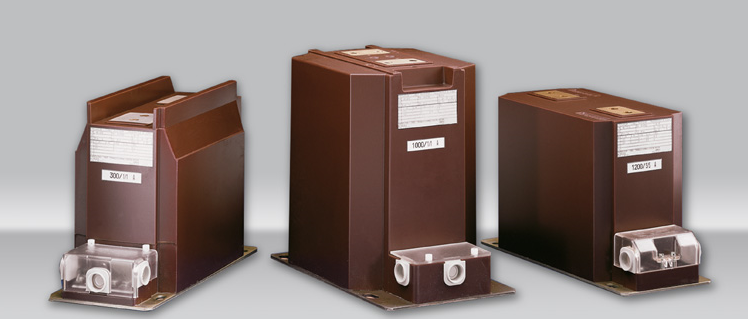 Nr./ NoApraksts/ DescriptionMinimālā tehniskā prasība/ Minimum technical requirementPiedāvātās preces konkrētais tehniskais apraksts/ Specific technical description of the offered productAvots/ SourcePiezīmes/ RemarksVispārīgā informācija/ General informationRažotājs (nosaukums, atrašanās vieta)/ Manufacturer (name and location)Norādīt informāciju/ Specify2729.001 Strāvmainis iekštipa 12kV 5P20,releju aizsardzība 75/5A/ Outdoor current transformer, 12kV 5P20, relay protection 75/5A Tipa apzīmējums/ Type reference 2729.002 Strāvmainis iekštipa 12kV 5P20,releju aizsardzība 100/5A/ Outdoor current transformer, 12kV 5P20, relay protection 100/5ATipa apzīmējums/ Type reference 2729.003 Strāvmainis iekštipa 12kV 5P20,releju aizsardzība 150/5A/ Outdoor current transformer, 12kV 5P20, relay protection 150/5ATipa apzīmējums/ Type reference 2729.004 Strāvmainis iekštipa 12kV 5P20,releju aizsardzība 200/5A/ Outdoor current transformer, 12kV 5P20, relay protection 200/5ATipa apzīmējums/ Type reference 2729.005 Strāvmainis iekštipa 12kV 5P20,releju aizsardzība 300/5A/ Outdoor current transformer, 12kV 5P20, relay protection 300/5ATipa apzīmējums/ Type reference 2729.006 Strāvmainis iekštipa 12kV 5P10,releju aizsardzība 400/5A/ Outdoor current transformer, 12kV 5P10, relay protection 400/5ATipa apzīmējums/ Type reference 2729.007 Strāvmainis iekštipa 12kV 5P10,releju aizsardzība 600/5A/ Outdoor current transformer, 12kV 5P10, relay protection 600/5ATipa apzīmējums/ Type reference 2729.008 Strāvmainis iekštipa 12kV 5P10,releju aizsardzība 1000/5A/ Outdoor current transformer, 12kV 5P10, relay protection 1000/5ATipa apzīmējums/ Type referenceParauga piegāde laiks tehniskajai izvērtēšanai (pēc pieprasījuma), darba dienas/ Delivery time for sample technical check(on request), working daysNorādīt vērtību/ SpecifyStandarti/ StandartsAtbilstība standartam/ According standarts IEC 61869-1, IEC 61869-2Atbilst/ ConfirmDokumentācija/ DocumentationIr iesniegts preces attēls, kurš atbilst sekojošām prasībām/An image of the product that meets the following requirements has been submitted:".jpg" vai “.jpeg” formātā/ ".jpg" or ".jpeg" formatizšķiršanas spēja ne mazāka par 2Mpix/ resolution of at least 2Mpixir iespēja redzēt  visu preci un izlasīt visus uzrakstus, marķējumus uz tā/ the complete product can be seen and all the inscriptions markings on it can be readattēls nav papildināts ar reklāmu/ the image does not contain any advertisementAtbilst/ ConfirmOriģinālā lietošanas instrukcija sekojošās valodās /Original instructions for use in the following languagesLV vai ENIesniegta deklarācija ar pielikumiem par atbilstību standartam IEC 61869-1, IEC 61869-2/ Declaration of Conformity with annexes to standard IEC 61869-1, IEC 61869-2 has been submittedAtbilst/ CompliantVides nosacījumi/ Environmental conditionsMinimālā darba temperatūra (atbilstoši p.14. dokumentācijai)/ Lowest working temperature (according p.14. documentation) -25ºCMaksimālā darba temperatūra (atbilstoši p.14. dokumentācijai)/ Highest temperature (according p.14. documentation)+40ºCMitrums/ Rated humidity85%Tehniskā informācija/ Technical informationFrekvence/ Frequency50HzNominālais primārais spriegums/ Primary rated voltage12kVNomināla primāra strāva (atbilstoši p. 2-9 norādītajam)/ Rated primary current (according specified in p. 2-9)75A, 100A, 150A, 200A, 300A, 400A, 600A, 1000ANomināla sekundāra strāva/ Rated secondary current5APrecizitātes klase (atbilstoši p. 2-9 norādītajam)/ Accuracy class (according specified in p. 2-9)5P20 or 5P10Nomināla jauda / Rated power output30VATermiskas izturības strāva (Ith)/ Rated short-time thermal current (Ith)16kAPārbaudes spriegums 50Hz 1minūte/ Insulation test voltage 50 Hz 1 min.28kVImpulsu pārbaudes spriegums/ Lighting impulse test voltage75kVSlodzes faktors/ Load factor1.2Primārais pievienojums (P1-P2)/ Primary terminals (P1-P2)12MSekundārais vadu pievienojums (S1-S2)/ Secondary conductor terminals (S1-S2)6mm2Konstrukcija/ ConstructionIekštipa izpildījums/ Indoor operatedAtbilst/ConfirmVienfāzu/Single phaseAtbilst/ConfirmAr fiksācijas pamatni/ With fixing baseAtbilst/ConfirmAr sekundāro tinumu spaiļu nosedzošu kārbu/ Sealable secondary terminal boxAtbilst/ConfirmPrimārais pievienojums/ Primary terminalPlakanais/Flat